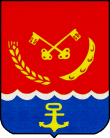 РАЙОННЫЙ СОВЕТ НАРОДНЫХ ДЕПУТАТОВМИХАЙЛОВСКОГО РАЙОНААМУРСКОЙ  ОБЛАСТИ(пятый созыв)РЕШЕНИЕ03.02.2017г.                                                                                     №  52/565с.ПоярковоОб информации начальника МО МВД России «Михайловский» об итогах оперативно-служебной деятельности МО МВД России «Михайловский» за 2016 год.Заслушав и обсудив информацию  начальника МО МВД России «Михайловский» подполковника полиции Козлова Э.В. об итогах оперативно-служебной деятельности МО МВД России «Михайловский» за  2016 год, районный Совет народных депутатоврешил:1. Принять к сведению информацию   начальника МО МВД России «Михайловский» подполковника полиции Козлова Э.В. об итогах оперативно-служебной деятельности МО МВД России «Михайловский»  за  2016 год.2. Настоящее решение вступает в силу со дня его принятия. Глава Михайловского района                                            С.И.ЖуганПредседатель районного Совета                                          Т.Н.ЧерныхО Т Ч Е ТНачальника Межмуниципального отдела МВД России «Михайловский»об итогах оперативно-служебной деятельностиМО МВД России «Михайловский» за 2016 годНа протяжении всего отчетного периода 2016 года деятельность Межмуниципального отдела в целом, оценивалась  положительно и по итоговой ведомственной оценки заняла 2 место из 18 территориальных органов УМВД России  по Амурской области,  в соответствии с приложением 1 приказа УМВД России по Амурской области от 28.02.2014 № 112 «О ведомственной статистической оценки результатов деятельности ОВД Амурской области на районном уровне».  Личным составом МО МВД России «Михайловский» внесен определенный вклад в профилактику правонарушений и поддержание правопорядка на обслуживаемой территории. Осуществлялся ряд организационных и практических мероприятий направленных на борьбу с преступностью, повышению взаимодействия служб при раскрытии и расследовании преступлений, на неукоснительное соблюдение законности, которые в целом по итогам работы за 12 месяцев 2016 год оказали по ряду направлений оперативно-служебной деятельности  положительное воздействие по стабилизации оперативной обстановки на территории Михайловского муниципального района. Осуществлялась охрана общественного порядка и обеспечение общественной безопасности на территории обслуживания, в том числе на массовых мероприятиях, при проведении которых чрезвычайных происшествий допущено не было. За 12 месяцев 2016 года на территории обслуживания МО МВД России «Михайловский» зарегистрировано 3702 заявлений, сообщений о преступлениях, об административных правонарушениях и иной информации о происшествиях, что на 14,2 % больше аналогичного показателя прошлого года (3241). Рассмотрено на 2,6% больше заявлений  и сообщений о преступлениях 1939 (1890),  из общего массива зарегистрированных на территории  обслуживания Михайловского района  по 342 преступлениям возбужденны уголовные дела, что больше на 25,2% (273) рассмотренных сообщений о преступлениях за рассматриваемый период январь-декабрь 2015 года. На протяжении 2016 года на территории обслуживания МО МВД России «Михайловский» отмечается стабильная оперативная обстановка, что обусловлено незначительным ростом на 1,9% количества зарегистрированных  преступлений (с 353 до 360). Количество зарегистрированных преступлений средней и небольшой тяжести составляет 87,2% или 308 преступление от общего количества возбужденных уголовных дел, это на 3,0% выше показателя 2015 года (299 преступлений). Одной из причин увеличения регистрируемых преступлений средней и небольшой тяжести, является активная работа всех подразделений полиции обслуживающих Михайловский район по выявлению инициативных преступлений, в том числе преступлений превентивной направленности, это, прежде всего преступления против жизни и здоровья граждан, такие как умышленные причинения легкой или средней тяжести вреда здоровью, угроза убийством.При росте отдельных категории преступлений против собственности наблюдается снижение на -50,0 % число совершенных мошенничеств (4), на уровне с прошлым годом – кража транспортных средств (2), грабеж (11).С начала 2016 года фиксировался стабильный рост совершенных краж, но к концу года наблюдается снижение данной категории преступлений и к отчетному периоду 12 месяцев 2016 года -3,0% или 159 совершенные кражи (164). На  протяжении всего года  руководством МО МВД проводился комплекс мероприятий по улучшению отдельных направлений  деятельности, к сожалению, не способствующих  позитивным изменениям так из 133 уголовных дел приостановленных, на территории обслуживания МО МВД России «Михайловский» по основаниям, предусмотренным статьей 208 УПК РФ, остаются достаточно высокими  это кражи 95 преступлений, в том числе кражи  из квартир-20.      Из не раскрытых краж по 14 преступлениям потерпевшие обнаружили пропажу по истечению длительного времени с момента совершения преступления, что не позволяет раскрывать преступления против собственности по «горячим следам». Большинство преступлений совершены в вечернее и ночное время это кражи сотовых телефонов (планшетов) – 2, КРС-3, авто. запчасти-1,  кража велосипедов – 2, кража бытовой садовой техники-6.  В сфере незаконного оборота наркотических средств и психотропных веществ зарегистрировано увеличение на 7 выявленных преступлений сотрудниками МО МВД на территории обслуживания, всего 33 факта НОН, из них тяжких и особо тяжких, выявленных сотрудниками 19 (+18,7%; 16) преступлений.           Деятельность по обеспечению охраны общественного порядка на территории Михайловского района к отчетному периоду текущего года отмечается увеличением уровня преступности в общественных местах на 16,0 %, число уличных преступлений также имеет о динамику к увеличению зарегистрированных преступлений на 17,6 % или с 34 до 40. Работа правоохранительных органов по выявлению и пресечению преступлений в сфере экономики на территории Михайловского района сотрудником ЭБиПК МО МВД России «Михайловский» за 12 месяца 2016 года отмечается увеличением результатов по противодействию преступности в экономическом блоке. Так, выявлено на 75,0% (с 4 до 7) больше преступлений экономической направленности, из которых 3 отнесены к категории тяжких и особо тяжких (0), 1 совершено в крупном  и особо крупном размерах (1). Следует отметить, что за 12 месяцев 2016 года отмечается стабильная обстановка на дорогах Михайловского района, в результате чего, удалось не допустить рост ДТП с пострадавшими – 11,8% (с 34 до 30), в которых получили травмы 33(-31,2% ; 48) человек, но на 25% больше человек погибло в ДТП ( с 4 до 5).Остается высоким уровень детского дорожно – транспортного травматизма. Так, по итогам года зарегистрировано 6 ДТП с участием несовершеннолетних (2), рост составил 200%.Общий результат оперативно – служебной деятельности МО МВД России «Михайловский» складывается из результатов работы структурных подразделений. Оценивая результаты по раскрытию преступлений сотрудниками МО МВД России «Михайловский», следует отметить, что за 2016 год значительно улучшились показатели ОУР МО МВД (на 7,8%), ОГИБДД МО МВД (на 20,0%), УУПиПДН МО МВД (на 10,5%), ППСП МО МВД (25,0%). Для повышения эффективности работы необходимо усилить профилактическую работу с населением района  по средствам СМИ, о необходимости принимать адекватные меры по защите собственности.Подводя итоги оперативно служебной деятельности за год, следует признать, что в целом работа сотрудников полиции на территории Михайловского района удовлетворительна.Штаб МО МВД 